Математика 15.01.2021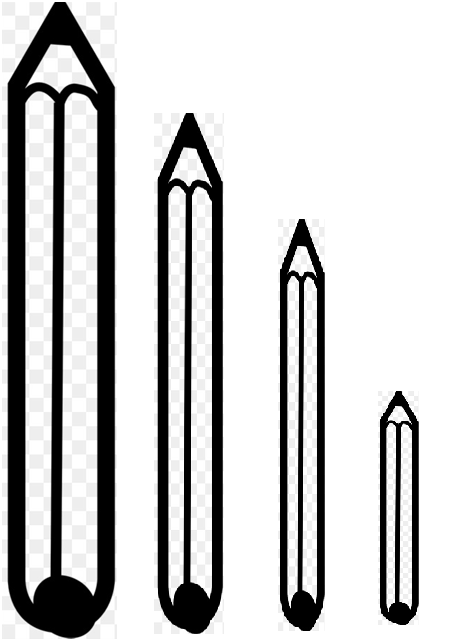 